Scheduling on Calendars using iLab SolutionsOverviewiLab is designed to help core facilities with the process of scheduling and billing for services offered at the facility. Once you have an iLab account, you will be able to either schedule a study for user-operated imaging experiments, or send an imaging request for staff-operated imaging experiments.  The following is the step-by-step instructions of using ilab to schedule an imaging study.   Please contact the SAI facility if you have any questions bricsai@med.unc.edu .Log into the iLab webpageWebsite: https://my.ilabsolutions.com/ 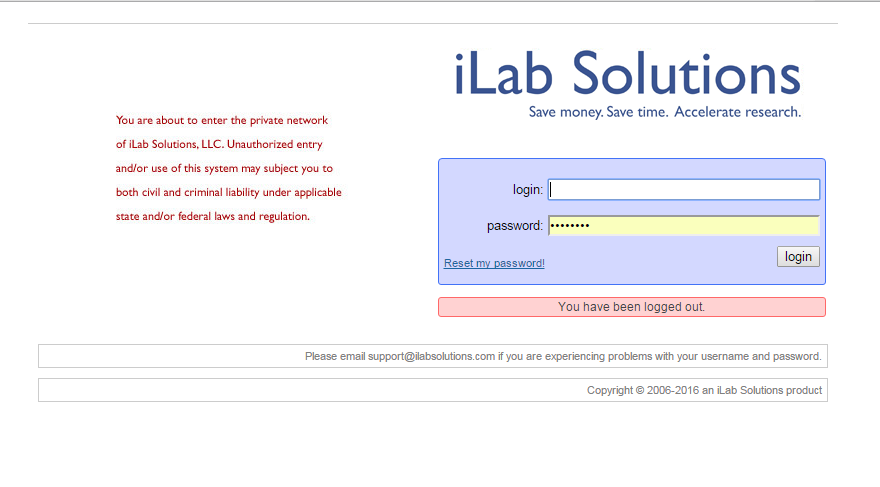 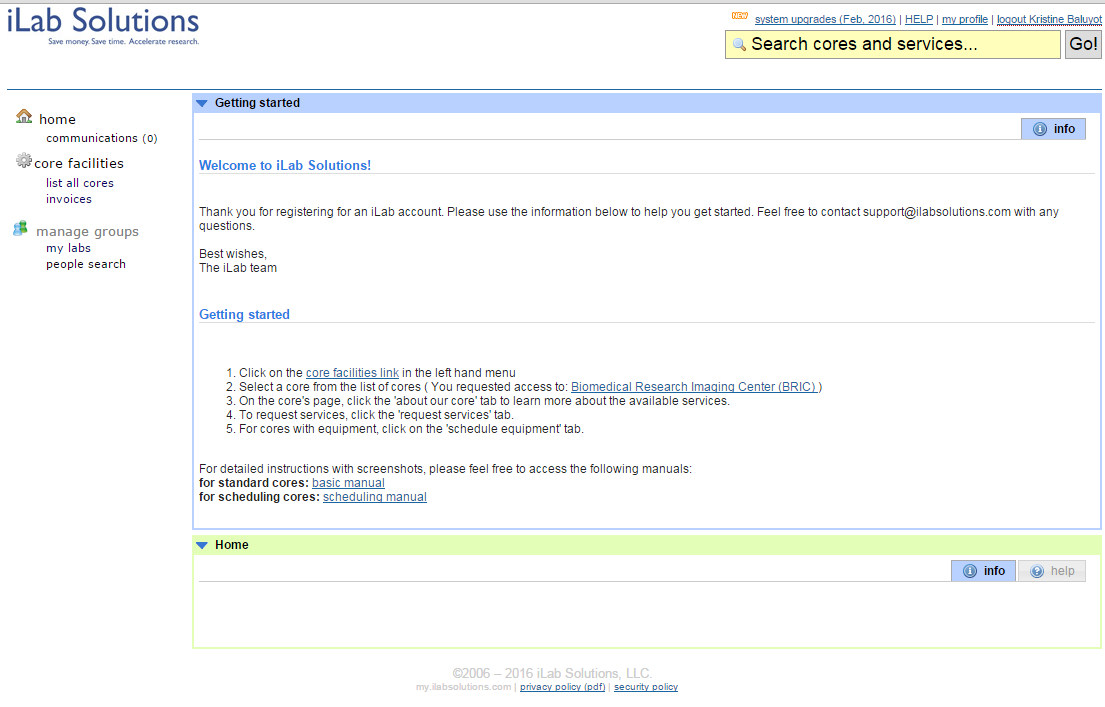 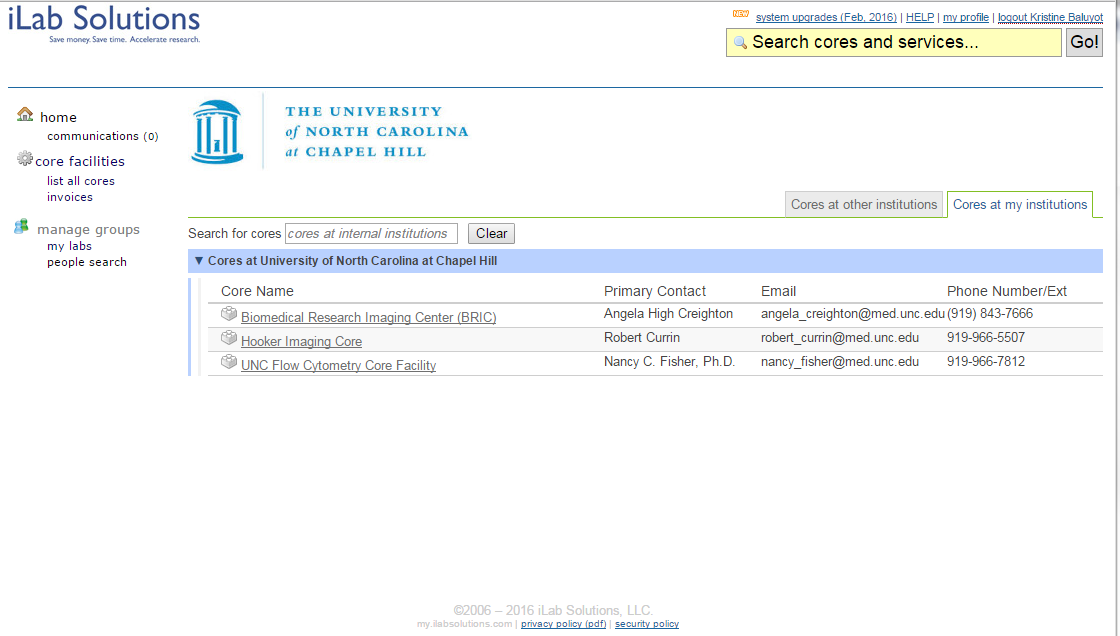 Schedule your study on equipment calendar. This is for user-operated imaging study; for requesting staff-operated study, please download those instructions at this link: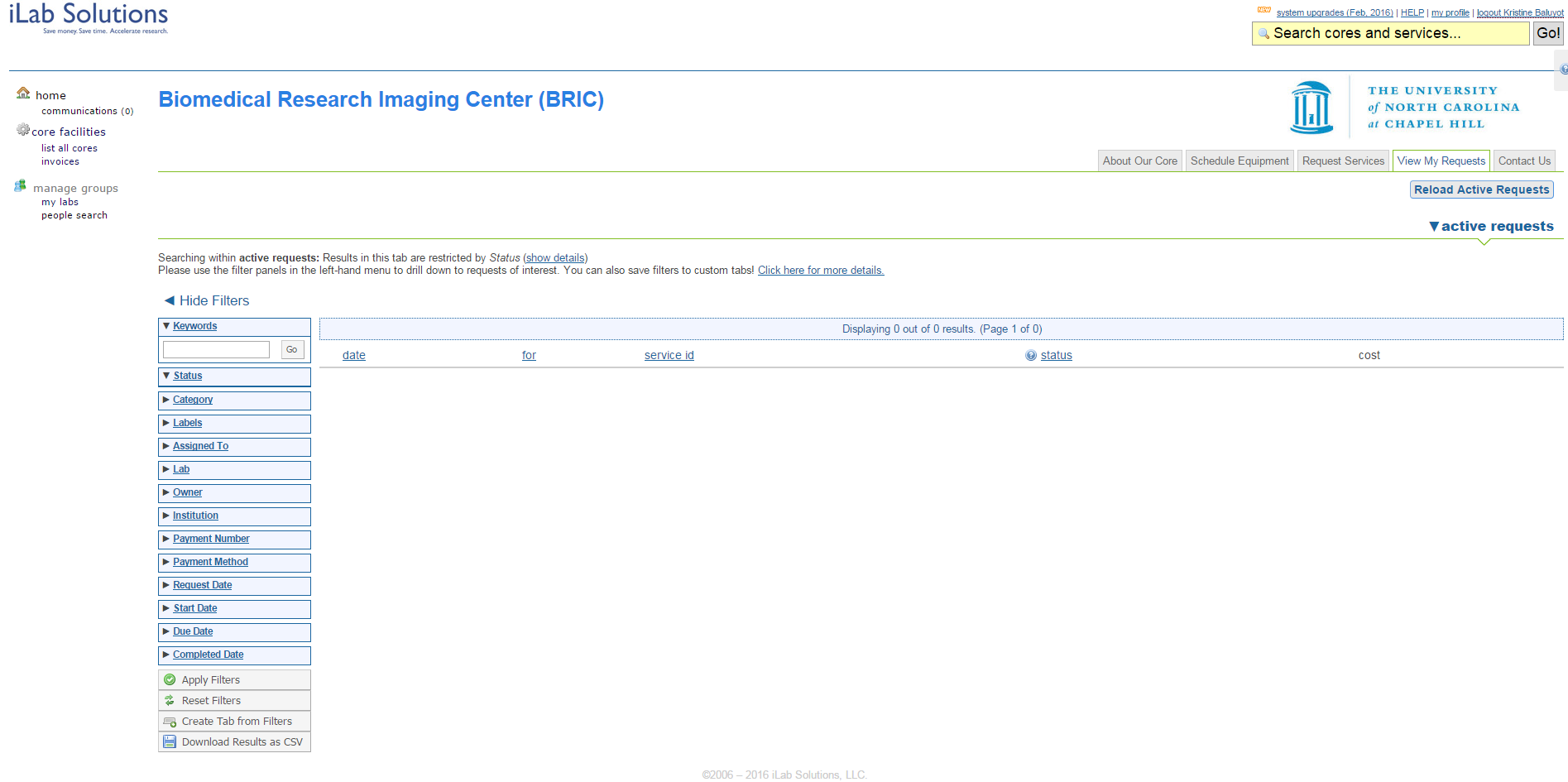 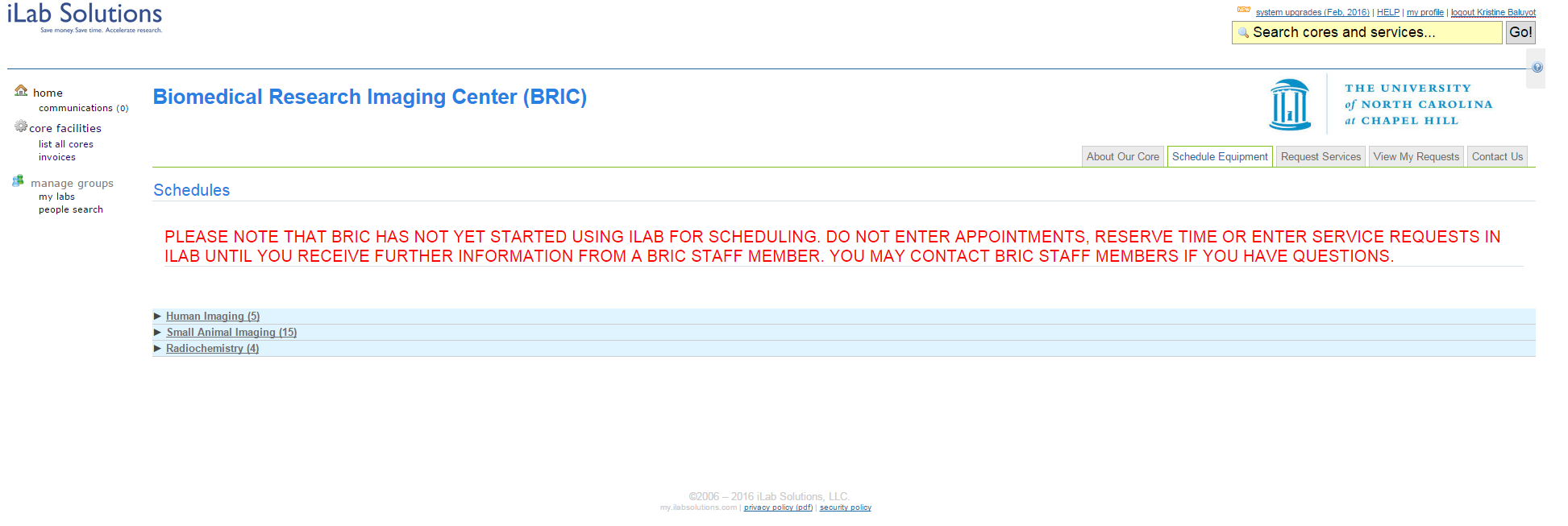 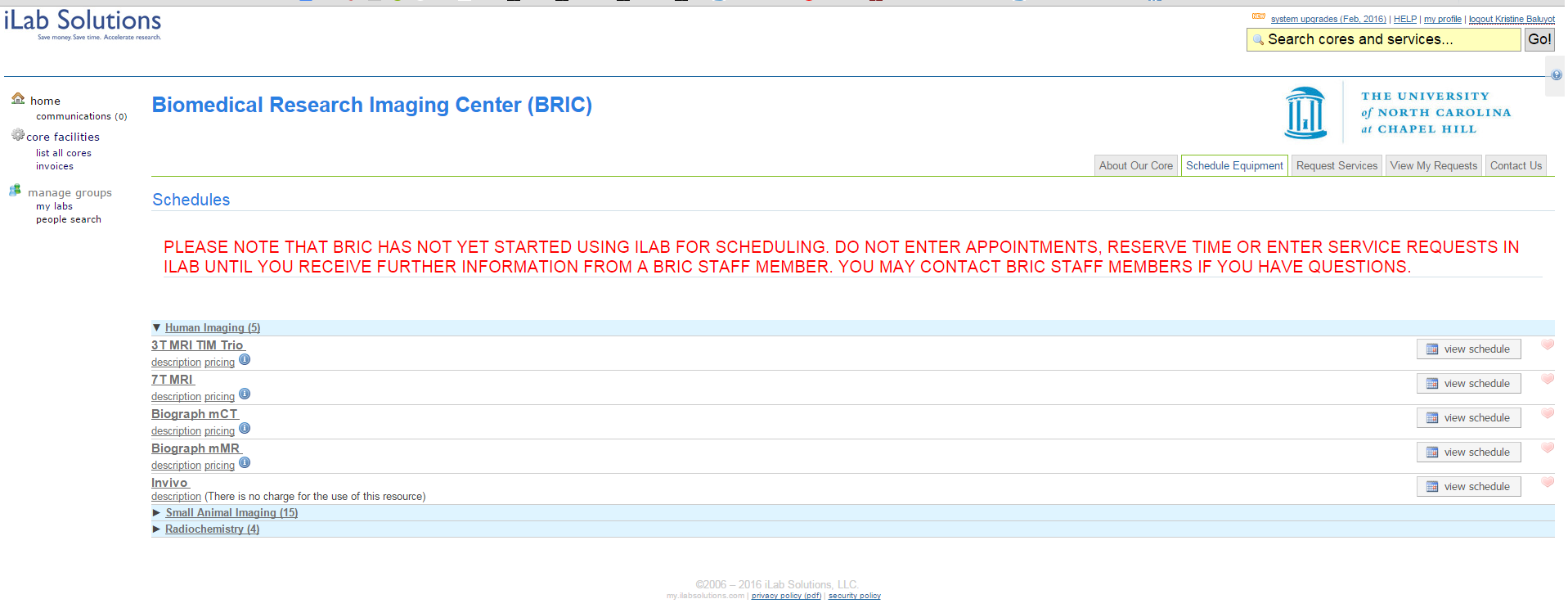 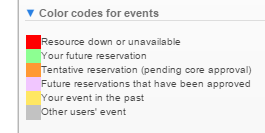 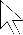 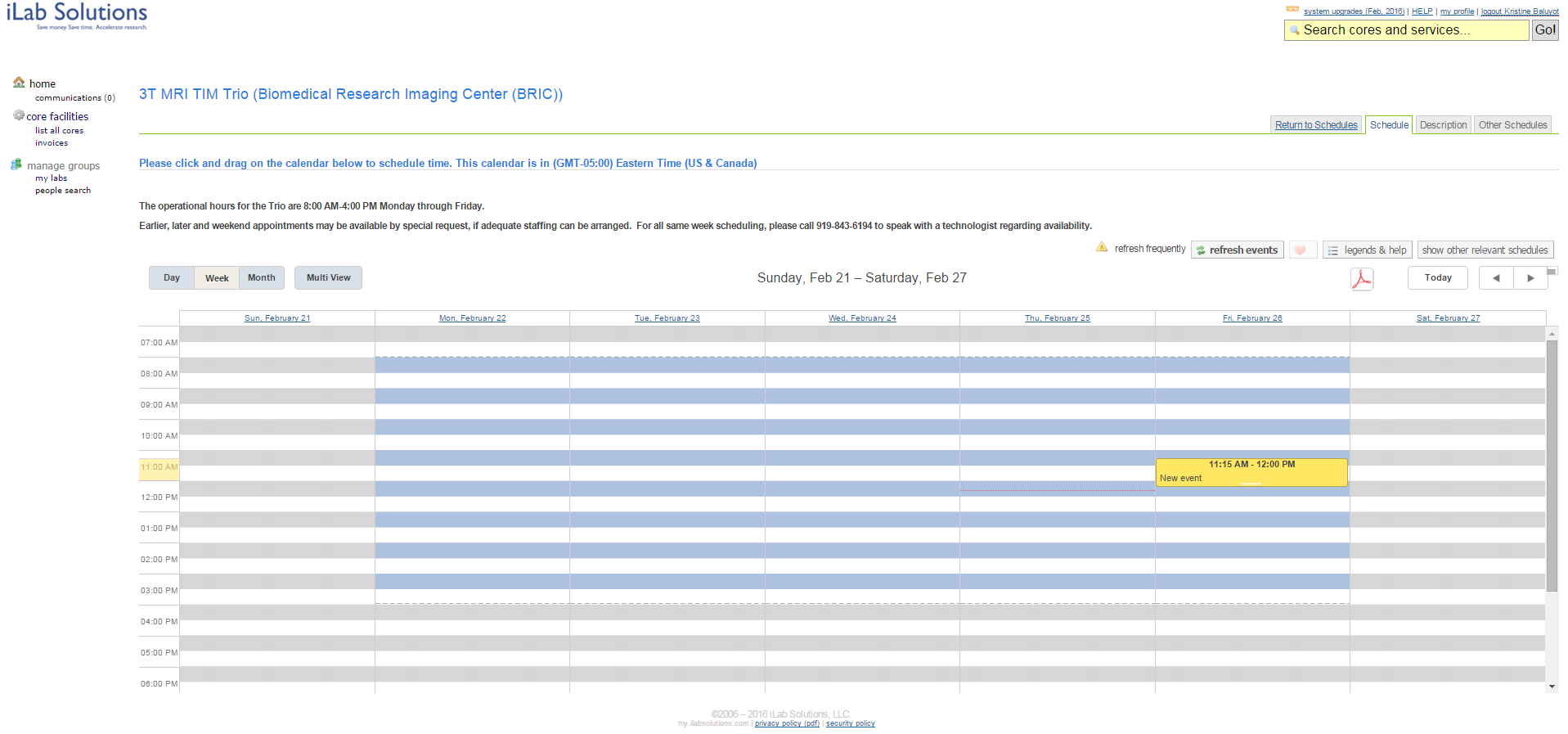 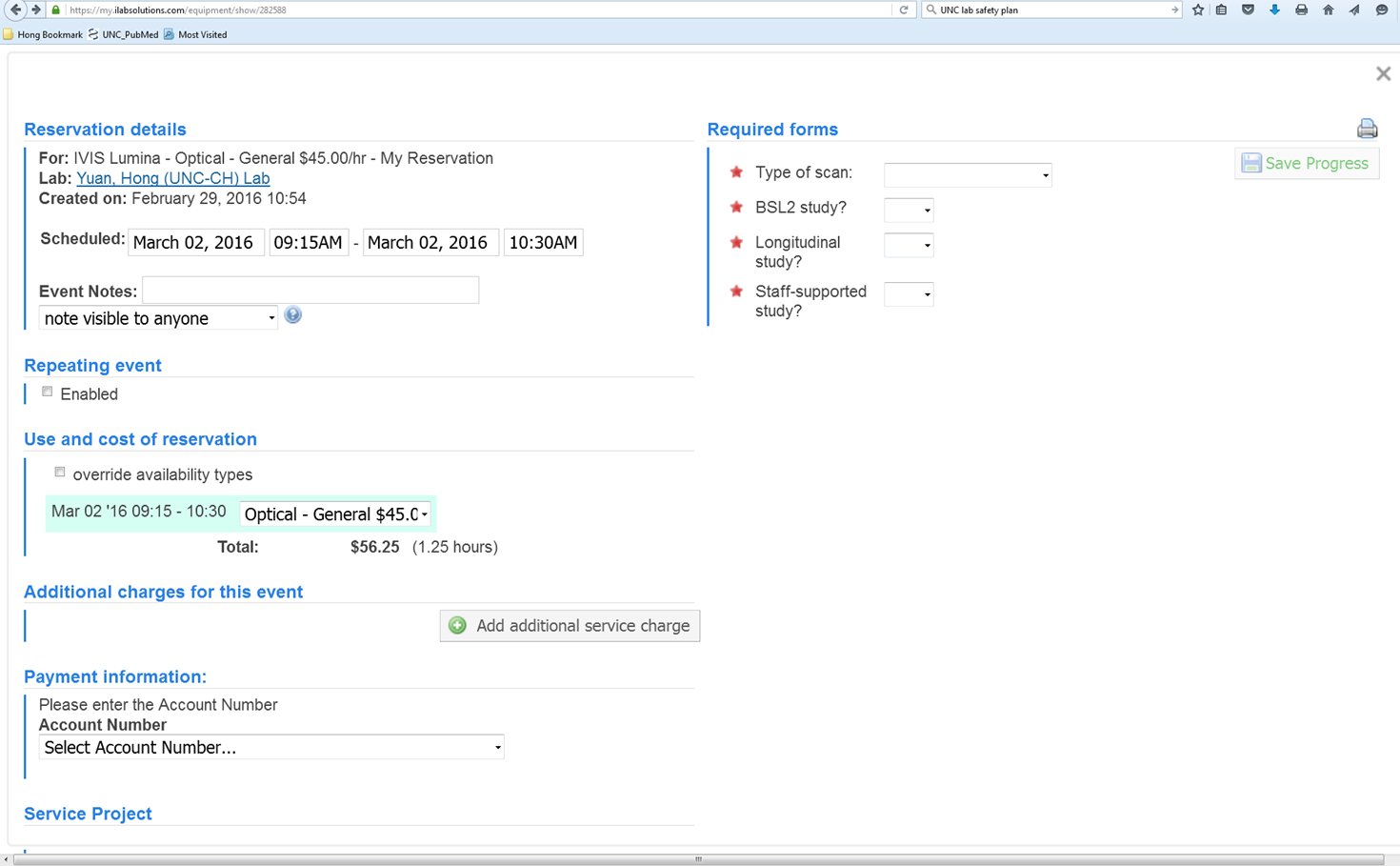 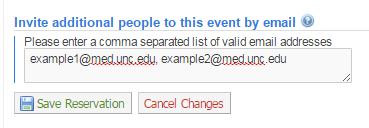 